I – INTRODUÇÃOEsta atividade finaliza o trabalho iniciado na segunda sequência didática do bimestre. Assim, os estudantes são orientados a produzirem uma resenha crítica do filme ao qual assistiram anteriormente.Para ativar os conhecimentos prévios da turma em relação ao gênero discursivo explorado na Unidade 2, recomenda-se que, antes da elaboração do próprio texto, os estudantes leiam uma resenha para que reconheçam seus principais elementos. Estimula-se também o trabalho de revisão, como uma prática que contribui para uma atitude reflexiva em relação à produção escrita.Esta sequência didática amplia o trabalho realizado na Unidade 2 com relação ao tema e ao gênero discursivo, favorecendo ainda a otimização de estratégias de escrita.II – METODOLOGIAAULAS 1 e 2A – O que você deve preparar para as aulas 1 e 21 – Uma resenha de filme em língua inglesa.2 – Cópias da resenha para serem entregues aos estudantes.A atividade está prevista para ser realizada em grupos.A resenha deve ser de um filme compatível com a faixa etária dos estudantes e deve conter as principais características do gênero.É possível seguir as sugestões apresentadas na próxima seção ou adaptá-las conforme o perfil dos estudantes e os recursos disponíveis.B – Desenvolvimento das aulas 1 e 21 – Fazer uma breve introdução da atividade, explicando como será realizada.2 – Distribuir a resenha de filme em língua inglesa aos grupos para que a leiam e a analisem.3 – Pedir aos estudantes que identifiquem os elementos principais da resenha: o resumo do enredo, os principais personagens, informações sobre cenário, figurino, trilha sonora e enquadramento, comentários avaliativos etc.Esta etapa tem como propósito ativar os conhecimentos prévios dos estudantes em relação ao gênero, o qual foi estudado na Unidade 2. Eles devem identificar que, normalmente, resenhas contêm narração (a história), descrição (como são os personagens e o cenário, por exemplo) e argumentação (opiniões do resenhista sobre o filme). Igualmente, podem destacar o vocabulário específico e o uso de verbos no presente.4 – Esclarecer possíveis dúvidas sobre as partes que uma resenha de filme deve conter.5 – Orientar os grupos para a produção da resenha do filme ao qual assistiram na atividade anterior. Cada grupo deve usar as anotações feitas para construir o texto. Não há uma ordem fixa, mas uma opção é começar com o resumo da história para, em seguida, passar aos outros elementos, conforme o grupo achar mais adequado. Caso os estudantes tenham dúvidas com relação ao vocabulário, recomendamos a consulta ao dicionário.6 – Terminado o texto, pedir aos grupos que troquem entre si as resenhas para revisão.Sugerimos que você combine com os estudantes os critérios da revisão: primeiramente, verificar se a resenha contém todos os elementos necessários acerca do filme, se as informações estão organizadas de modo coerente, se há partes narrativas, descritivas e argumentativas; em seguida, observar se o vocabulário é adequado e se a pontuação está correta.7 – Orientar os grupos para a revisão da resenha, conforme os pontos observados pelos colegas, e para a elaboração da versão final.8 – Organização do mural com todas as resenhas.A atividade pode ser concluída com uma discussão acerca dos pontos semelhantes e diferentes entre as resenhas produzidas pela turma.III – FICHA DE AUTOAVALIAÇÃOMarque um X na coluna que retrata melhor o que você sente ao responder a cada questão.IV – AVALIAÇÃO FORMATIVA 1. Critérios para acompanhamento da aprendizagem– Observar a motivação dos estudantes para realizar a tarefa proposta.– Prever possíveis dificuldades e planejar estratégias para favorecer a realização da atividade.Questões para acompanhamento da aprendizagem:1 – Os estudantesa – observaram os principais elementos da resenha?b – identificaram as diferentes partes da resenha e seus propósitos?c – elaboraram adequadamente a resenha do filme ao qual assistiram?d – usaram a língua inglesa com desenvoltura?e – fizeram uma revisão atenta do texto dos colegas?f – trabalharam de modo cooperativo?g – manifestaram iniciativa para interagir em língua inglesa?2 – As tarefas propostas foram adequadas para atingir o objetivo estabelecido?3 – Os estudantes mostraram-se motivados e engajaram-se espontaneamente na realização da atividade? Como isso pode ser constatado?2. Critério para avaliação do desenvolvimento dos estudantesConsiderando as habilidades a seguir, verifique se os estudantes conseguiram:(EF08LI01) Fazer uso da língua inglesa para resolver mal-entendidos, emitir opiniões e esclarecer informações por meio de paráfrases ou justificativas.(EF08LI09) Avaliar a própria produção escrita e a de colegas, com base no contexto de comunicação (finalidade e adequação ao público, conteúdo a ser comunicado, organização textual, legibilidade, estrutura de frases).Instrumento para avaliação do desenvolvimento dos estudantes: elaboração de resenha de filme.V – SUGESTÕES DE FONTES DE PESQUISA PARA O PROFESSORBARROS, E. M. D. Gêneros textuais e práticas de letramento: a temporalidade verbal no gênero crítica cinematográfica, Revista Brasileira de Linguística Aplicada, Belo Horizonte, v. 9, n. 1, 2009, p. 177-200.BERBARE, A. P. Crítica de cinema: caracterização do gênero para projetos de produção escrita na escola. In: LOPES-ROSSI, M. A. (Org.). Gêneros discursivos no ensino de leitura e produção de textos. Taubaté: Cabral, 2004. p. 41-58.SEQUÊNCIA DIDÁTICA 3SEQUÊNCIA DIDÁTICA 3TÍTULOHow to write a movie review.EIXOOralidade.Escrita.UNIDADE TEMÁTICAInteração discursiva.Estratégias de escrita: escrita e pós-escrita.OBJETO DE CONHECIMENTONegociação de sentidos (mal-entendidos no uso da língua inglesa e conflito de opiniões).Revisão de textos com a mediação do professor.HABILIDADE(EF08LI01) Fazer uso da língua inglesa para resolver mal-entendidos, emitir opiniões e esclarecer informações por meio de paráfrases ou justificativas.(EF08LI09) Avaliar a própria produção escrita e a de colegas, com base no contexto de comunicação (finalidade e adequação ao público, conteúdo a ser comunicado, organização textual, legibilidade, estrutura de frases).OBJETIVO GERALDiscutir os elementos temáticos, composicionais e estilísticos de uma resenha de filme.OBJETIVO ESPECÍFICOElaborar uma resenha de filme.NÚMERO DE AULAS2RECURSOS DIDÁTICOSFolhas de papel sulfite, dicionários bilíngues, mural.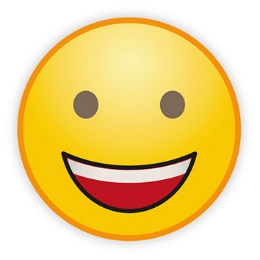 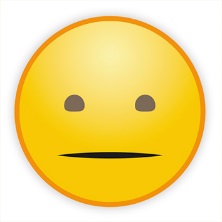 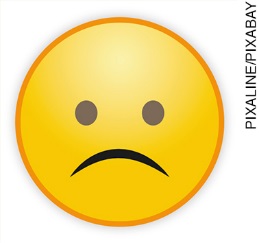 Li com atenção a resenha de filme?Identifiquei as principais características de uma resenha? Distingui a parte objetiva e a parte subjetiva da resenha?Colaborei com meu grupo para a elaboração da resenha?Revisei adequadamente a resenha de meus colegas, observando os critérios?Redigi, junto com meu grupo, a versão final da resenha?Manifestei iniciativa para interagir em língua inglesa?Participei ativamente da atividade?O que eu gostaria de comentar sobre as atividades realizadas?